Wat kan u doen bij fraude in Hongkong ?U stelt vast dat u een bedrag heeft overgeschreven naar een verkeerde rekening bij een bank in Hongkong. Welke stappen kan u ondernemen? Ga naar de politie in België en doe aangifte van de feiten. Vraag vervolgens aan uw bank in België om een Swift-communicatie te sturen naar de bank in Hongkong waarbij ze vermelden dat er een vermoeden is van fraude;Geef de feiten online aan bij de politie in Hongkong : http://www.police.gov.hk/ppp_en/02_er_room/De politie van Hongkong zal u vervolgens contacteren om te zien of er vervolgstappen mogelijk zijn. Tijd is cruciaal en daarom is het belangrijk om een afweging te maken of het geldverlies voldoende groot is om over te gaan naar de volgende stappen.  De politie in Hongkong richtte recent een ‘Anti Deception Coordination Centre’ op, zie  https://www.police.gov.hk/ppp_en/04_crime_matters/adcc, Hotline: Anti-Scam Helpline 18222, e- mail: adcc@police.gov.hk. Dit centrum geeft enkel advies, een effectieve aangifte dient nog steeds te gebeuren;Een aangifte bij de politie in Hongkong kan u enkel persoonlijk doen (of in sommige gevallen via een advocaat). Wij kunnen dit niet in uw plaats doen, dus u zal zelf zo snel mogelijk naar Hongkong moeten komen. Kosten hiervan zijn afhankelijk van het vliegtuigticket en de tijd van het jaar, alsook de bijkomende hotelkosten. Bij aankomst in de luchthaven kan u direct naar het politiekantoor gaan dat gelegen is in de vertrekhal van Terminal 1. Een inspecteur kan ter plaatse uw verklaring opnemen. Deze verklaring zal overgemaakt worden aan een gespecialiseerd team bij de politie;Vervolgens moet er zo snel mogelijk een rechterlijk bevel komen. U moet hiervoor een plaatselijke advocaat onder de arm nemen. Een lijst hiervan kunnen wij u bezorgen.  Kostprijs is ongeveer 15.000 USD (in sommige gevallen kan er over de prijs onderhandeld worden, maar deze kan ook verschillen van advocaat tot advocaat). Indien u besluit om naar Hongkong te komen dan kan u zo snel mogelijk contact opnemen met het kantoor van Flanders Investment & Trade (FIT) in Hongkong, telefoonnummer +852 2523 2246, email hongkong@fitagency.com. Indien u ons zoveel mogelijk informatie geeft (naam van de bank, rekeningnummer van de ontvanger, bedrag, etc.) en een copy van uw online aangifte bij de politie in Hongkong, dan kunnen wij proberen om de bank alvast te overtuigen van de nood om de rekening in de gaten te houden. Dit is echter afhankelijk van bank tot bank en dit kan enkel tijdens de kantooruren geschieden (gelieve rekening te houden met een tijdsverschil van 6 of 7 uren met België)Opnieuw is het belangrijk te noteren dat tijd hierbij cruciaal is. Wanneer het geld niet meer op de oorspronkelijke rekening staat, is het meestal naar China verplaatst en de kans om het terug te krijgen is dan veel kleiner. In de meeste gevallen stellen we echter vast dat, als de oplichting kleiner is dan 20.000 euro, het de vraag is of de kosten om dit geld terug te krijgen de moeite lonen om een procedure te starten. U kan de kosten slechts terugvorderen indien er nog andere bedragen op dezelfde rekening zouden staan. Indien u besluit niet naar Hongkong te komen dan kan u alsnog de eerste twee stappen ondernemen. 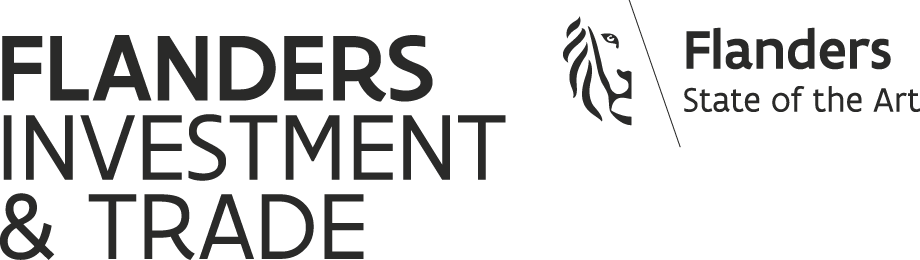 